ACHTUNG!!Betreten des Schießhauses nur mit MUNDSCHUTZ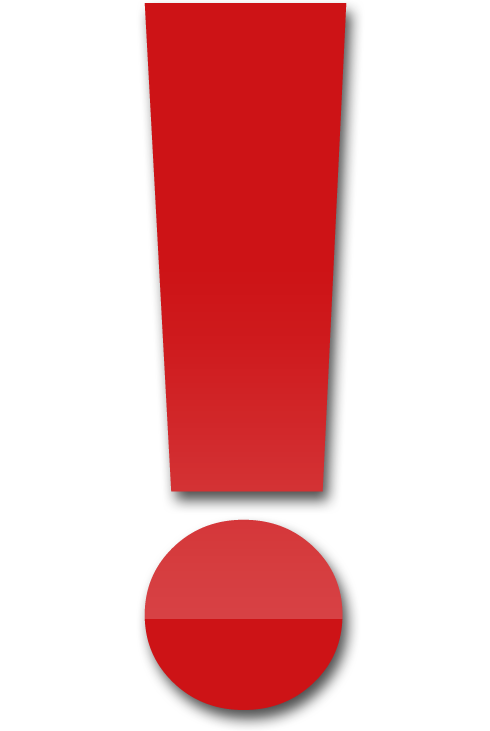 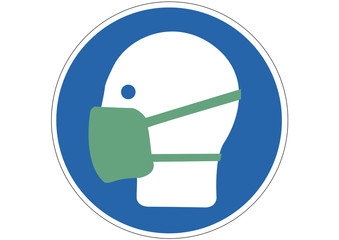 